О плане работыантитеррористической комиссии МО «Алданский район» на  2020 годВ целях повышения эффективности принимаемых мер по обеспечению профилактики терроризма, планирования работы антитеррористической комиссии МО «Алданский район» (далее – АТК), в соответствии с ч. 3 Регламента работы АТК, утвержденного постановлением главы МО «Алданский район» №20п от 05 апреля 2011 г. «Об антитеррористической комиссии МО «Алданский район»: Утвердить план работы антитеррористической комиссии МО «Алданский район» на 2020 год (далее – план работы). Антитеррористической комиссии МО «Алданский район» руководствоваться в работе указанным планом, проводить заседания  в 2020 году не реже одного раза в квартал. Настоящее постановление вступает в силу с момента его подписания.Глава района                                                                                             С. Н. ПоздняковРудаков Александр Сергеевич3-54-58Приложение 1к постановлению №______ от «_____»_________ 2019 г.ПЛАНработы антитеррористической комиссии МО «Алданский район» на 2020 год.План работы антитеррористической комиссии МО «Алданский район» (далее – АТК) составлен на основе: - Указа Президента Российской Федерации от 15.02.2006 N 116 "О мерах по противодействию терроризму"; - Федерального закона от 06.03.2006 N 35-ФЗ "О противодействии терроризму"; - Федерального закона от 06.10.2003 N 131-ФЗ "Об общих принципах организации местного самоуправления в РФ";- Устава муниципального образования «Алданский район».- Постановления главы МО «Алданский район» №20п от 05 апреля 2011 г. «Об антитеррористической комиссии МО «Алданский район».- иных федеральных нормативных правовых актов, а также нормативных правовых актов государственных органов Республики Саха (Якутия) и органов местного самоуправления МО «Алданский район» в сфере профилактике терроризма.Цели и задачи плана работы АТК - координация деятельности органов местного самоуправления по профилактике терроризма, а также по минимизации и (или) ликвидации последствий его проявлений; - участие в реализации на территории муниципального образования государственной политики в области противодействия терроризму; - участие в разработке мер по профилактике терроризма, устранению причин и условий, способствующих его проявлению, обеспечению защищенности объектов от возможных террористических посягательств, а также по минимизации и (или) ликвидации последствий террористических актов; - решение иных задач, предусмотренных законодательством Российской Федерации по противодействию терроризму. Основные рассматриваемые вопросы и мероприятия АТК в 2020 году. РЕСПУБЛИКА  САХА (ЯКУТИЯ) АДМИНИСТРАЦИЯ МУНИЦИПАЛЬНОГО  ОБРАЗОВАНИЯ«АЛДАНСКИЙ  РАЙОН»ПОСТАНОВЛЕНИЕ№ 1379п от 27.12.2019 г. 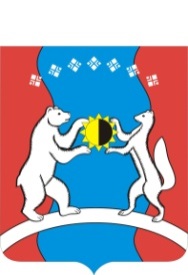 САХА ӨРӨСПҮҮБҮЛҮКЭТЭ«АЛДАН  ОРОЙУОНА»МУНИЦИПАЛЬНАЙТЭРИЛЛИИДЬАһАЛТАТАУУРААХ№Рассматриваемые вопросы и мероприятияИсполнители и  докладчикиI кварталI кварталI квартал1О мероприятиях по предупреждению возникновения конфликтных ситуаций на национальной и религиозной почве, профилактике экстремизма в МО «Алданский район».Социальное управление администрации МО «Алданский район»2О работе комиссии по вопросам религиозных объединений.  Социальное управление администрации МО «Алданский район»3Об антитеррористической защищенности общеобразовательных учреждений Алданского района, принятии дополнительных мер по выделению в полном объеме финансовых средств, предусмотренных на антитеррористическое оснащение, обеспечение противопожарной безопасности общеобразовательных учреждений.МКУ «Департамент образования Алданского района»4Об антитеррористической защищенности учреждений культуры Алданского района, принятии дополнительных мер по выделению в полном объеме финансовых средств, предусмотренных на антитеррористическое оснащение, обеспечение противопожарной безопасности учреждений культуры.МКУ «Управление культуры и искусства Алданского района»II кварталII кварталII квартал1О мерах предупреждения террористических угроз и обеспечения безопасности на критически важных объектах транспорта, промышленности, образования, здравоохранения, культуры, жизнеобеспечения и в местах массового пребывания граждан, а также разработке комплекса дополнительных мер по усилению защищенности указанных объектов в период проведения майских праздников 2020 г.Руководители соответствующих предприятий и организаций, правоохранительные органы, главы поселений (по согласованию).2Об организации и проведении мероприятий с участием детей в летнее время (организация детских площадок), принятии мер по усилению уровня безопасности при проведении данных мероприятий.МКУ «Департамент образования Алданского района»3О миграционных показателях в МО «Алданский район». ТП Алданского района МРО УФМС РФ по РС (Я) (по согласованию)4Об оценке антитеррористической оснащенности объектов, относящихся к категории критически важных и потенциально опасных, расположенных на территории МО «Алданский район» с участием руководителей указанных объектов. Руководители соответствующих объектов (по согласованию)III кварталIII кварталIII квартал1Об оценке антитеррористической оснащенности объектов транспорта, промышленности, жизнеобеспечения с участием руководителей указанных объектов. Руководители соответствующих объектов (по согласованию)2Об организации и проведении культурно массовых мероприятий, праздничных мероприятий на уровне поселений Алданского района в июле-августе 2018 г., принятии мер по усилению уровня безопасности при проведении мероприятий с участием людей.Главы поселений (по согласованию)3Об организации и проведении культурно массовых мероприятий в период проведения фестиваля авторской песни «Берег дружбы», принятии мер по усилению уровня безопасности при проведении мероприятий с участием людей.Социальное управление администрации МО «Алданский район»4Об организации и проведении культурно массовых мероприятий в период проведения «Дня знаний», принятии мер по усилению уровня безопасности при проведении мероприятий с участием людей в объектах образования, местах массового пребывания граждан. МКУ «Департамент образования Алданского района»5.О принятии дополнительных мер безопасности в период подготовки и проведения выборов глав и депутатов представительных органов местного самоуправления  муниципальных образований МО «Алданский район» Антитеррористическая комиссия МО «Алданский район» IV кварталIV кварталIV квартал1О мерах предупреждения террористической угрозы и обеспечения безопасности на критически важных объектах транспорта, промышленности, образования, здравоохранения, культуры, жизнеобеспечения и в местах массового пребывания граждан, а также разработке комплекса дополнительных мер по усилению защищенности указанных объектов в период проведения новогодних праздников 2020 г.Руководители соответствующих предприятий и организаций объектов транспорта, промышленности, образования, здравоохранения, культуры, жизнеобеспечения, правоохранительные органы (по согласованию). 2Об организации и проведении культурно массовых мероприятий в период новогодних праздников, принятии мер по усилению уровня безопасности при проведении мероприятий с участием людей.Главы поселений (по согласованию)3О планах работы в 2021 годуАТК4Подведение итогов работы АТК в 2020 годуПредседатель АТК